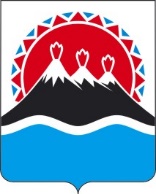 П О С Т А Н О В Л Е Н И ЕПРАВИТЕЛЬСТВАКАМЧАТСКОГО КРАЯ                   г. Петропавловск-КамчатскийВ соответствии с статьей 78 Бюджетного кодекса Российской ФедерацииПРАВИТЕЛЬСТВО ПОСТАНОВЛЯЕТ:1. Утвердить Порядок определения объема и предоставления из краевого бюджета в 2022 году субсидий юридическим лицам (за исключением государственных (муниципальных) учреждений), индивидуальным предпринимателям в целях финансового обеспечения затрат, связанных с государственной поддержкой развития инфраструктуры туризма на территории Камчатского края согласно приложению к настоящему постановлению.2. Настоящее постановление вступает в силу после дня его официального опубликования.Приложение к постановлению Правительства Камчатского края от № Порядок определения объема и предоставления из краевого бюджета в 2022 году субсидий юридическим лицам (за исключением государственных (муниципальных) учреждений), индивидуальным предпринимателям в целях финансового обеспечения затрат, связанных с государственной поддержкой развития инфраструктуры туризма на территории Камчатского края1. Настоящий Порядок определения объема и предоставления из краевого бюджета в 2022 году субсидий юридическим лицам (за исключением государственных (муниципальных) учреждений), индивидуальным предпринимателям в целях финансового обеспечения затрат, связанных с государственной поддержкой развития инфраструктуры туризма на территории Камчатского края (далее – Порядок), регулирует предоставление из краевого бюджета субсидий юридическим лицам (за исключением субсидий государственным (муниципальным) учреждениям), индивидуальным предпринимателям в целях достижения результатов основного мероприятия «Региональный проект «Развитие туристической инфраструктуры (Камчатский край)» подпрограммы 1 «Создание и развитие туристской инфраструктуры в Камчатском крае» Государственной программы Камчатского края «Развитие внутреннего и въездного туризма в Камчатском крае», утвержденной постановлением Правительства Камчатского края от 29.11.2013 № 554-П (далее – Государственная программа), в целях финансового обеспечения затрат, связанных с государственной поддержкой развития инфраструктуры туризма на территории Камчатского края (далее – субсидия). 	2. Субсидии предоставляются Министерством туризма Камчатского края (далее - Министерство), осуществляющим функции главного распорядителя бюджетных средств, до которого в соответствии с  бюджетным законодательством Российской Федерации как получателя бюджетных средств доведены лимиты бюджетных обязательств на предоставление субсидий на соответствующий финансовый год (соответствующий финансовый год и плановый период) в рамках реализации мероприятий Государственной программы.Предоставление субсидии подлежит казначейскому сопровождению в соответствии с действующим законодательством Российской Федерации.3. К категории получателей субсидий относятся юридические лица (за исключением государственных (муниципальных) учреждений), индивидуальные предприниматели, осуществляющие деятельность по предоставлению услуг в сфере туризма на территории Камчатского края (далее - Получатели субсидии). 4. Направлениями расходов, источником финансового обеспечения которых является субсидия, являются расходы по оплате работ, услуг, уплате арендной платы за пользование имуществом (за исключением земельных участков и других обособленных природных объектов), приобретению объектов интеллектуальной собственности, информационного и компьютерного телекоммуникационного оборудования и прочего оборудования, включая хозяйственный инвентарь, используемого для достижения следующих целей: 4.1. обеспечение эксплуатации туристских объектов, объектов туристского показа, оборудование туристских информационных центров, пунктов проката, включая детские комплексы;4.2. разработка новых туристских маршрутов (включая маркировку, навигацию, обеспечение безопасности, организацию выделенных зон отдыха);4.3 создание электронных путеводителей по туристским маршрутам, в том числе мобильных приложений и аудиогидов (далее – развитие инфраструктуры туризма).Финансовому обеспечению подлежат не более 70 процентов затрат, связанных с расходами, указанными в настоящей части.Сумма субсидии не может превышать 3 030,30303 тысяч рублей.  5. Субсидии носят целевой характер и не могут быть израсходованы на цели, не предусмотренные настоящим Порядком.6. Под участниками в настоящем Порядке понимаются заявители, направившие заявление на участие в конкурсе, в сроки, установленные в объявлении о проведении конкурса.7. Сведения о субсидии размещаются на едином портале бюджетной системы Российской Федерации в информационно-телекоммуникационной сети «Интернет» в разделе «Бюджет».2. Порядок проведения конкурса8. Субсидии предоставляются по результатам конкурса, проводимого в соответствии с условиями настоящего Порядка.9. Способом проведения конкурса является рассмотрение заявлений Участников конкурса на участие в конкурсе по предоставлению субсидий (далее – заявление) Конкурсной комиссий по критериям, установленным настоящим Порядком, с присвоением заявлениям соответствующих баллов.  В состав Конкурсной комиссии могут входить представители Министерства, подведомственных Министерству государственных учреждений, Законодательного собрания Камчатского края, органов исполнительной государственной власти Камчатского края, автономной некоммерческой организаций «Камчатский центр поддержки предпринимательства» (далее –Центр поддержки предпринимательства), а также иных организаций и общественных объединений. Персональный состав конкурсной комиссии и порядок ее деятельности утверждаются приказом Министерства.10. На официальном сайте Министерства (https://www.kamgov.ru/mintur) и на едином портале бюджетной системы Российской Федерации в информационно-телекоммуникационной сети «Интернет» в разделе «Бюджет» размещается объявление о проведении конкурса.Объявление содержит:1) дату и время начала (окончания) подачи (приема) заявлений Участников конкурса, которые не могут быть меньше 10 календарных дней, следующих за днем размещения объявления о проведении конкурса;2) адрес и место подачи заявлений на участие в конкурсе; 3) наименование, место нахождения, почтовый адрес, адрес электронной почты Министерства;4) результат предоставления субсидии;5) требования к Участникам конкурса, установленные настоящим Порядком; 6) перечень документов, предоставляемых Участниками конкурса совместно с заявлением;7) порядок подачи заявлений Участниками конкурса и требований, предъявляемых к форме и содержанию заявлений, подаваемых Участниками конкурса;8) дату, место и время проведения конкурса; 9) порядок отзыва заявлений, порядок возврата заявлений, в том числе основания для возврата заявлений, порядок внесения изменений в заявления; 10) правила рассмотрения и оценки заявлений Участников конкурса;	11) порядок предоставления Участникам конкурса разъяснений положений конкурса, даты начала и окончания срока такого предоставления;12) сведения о месте и способе получения разъяснений (консультаций) по проведению конкурса на получение субсидии;13) срок, в течение которого Получатель субсидии (в случае принятия Министерством решения о предоставлении ему субсидии) должен подписать соглашение о предоставлении субсидии на финансовое обеспечение затрат, связанных с развитием инфраструктуры туризма на территории Камчатского края (далее – соглашение); 14) условие признания Получателя субсидии уклонившимся от заключения соглашения. 15) даты размещения результатов конкурса на едином портале и на официальном сайте, которые не могут быть позднее 14-го календарного дня, следующего за днем проведения конкурса.11. Условием предоставления субсидии является соответствие Получателя субсидии на первое число месяца подачи заявления следующим требованиям:1) Получатель субсидии - юридическое лицо не должно находиться в процессе реорганизации (за исключением реорганизации в форме присоединения к юридическому лицу, другого юридического лица), ликвидации, в отношении его не введена процедура банкротства, деятельность Получателя субсидии не приостановлена в порядке, предусмотренном законодательством Российской Федерации, а Получатель субсидии - индивидуальный предприниматель не должен прекратить деятельность в качестве индивидуального предпринимателя;2) Получатель субсидии не должен являться иностранным юридическим лицом, а также российским юридическим лицом, в уставном (складочном) капитале которого доля участия иностранных юридических лиц, местом регистрации которых является государство или территория, включенные в утверждаемый Министерством финансов Российской Федерации перечень государств и территорий, предоставляющих льготный налоговый режим налогообложения и (или) не предусматривающих раскрытия и предоставления информации при проведении финансовых операций (офшорные зоны), в совокупности превышает 50 процентов;3) Получатель субсидии не должен получать средства из краевого бюджета на основании иных нормативных правовых актов на цели, предусмотренные частью 1 настоящего Порядка;4) у Получателя отсутствует просроченная задолженность по возврату в бюджет Камчатского края субсидий, бюджетных инвестиций, предоставленных в том числе в соответствии с иными нормативными правовыми актами Камчатского края, и иная просроченная (неурегулированная) задолженность по денежным обязательствам перед Камчатским краем;5) Получатель субсидии не должен находиться в реестре недобросовестных поставщиков (подрядчиков, исполнителей) в связи с отказом от исполнения заключенных государственных (муниципальных) контрактов о поставке товаров, выполнении работ, оказании услуг по причине введения политических или экономических санкций иностранными государствами, совершающими недружественные действия в отношении Российской Федерации, граждан Российской Федерации или российских юридических лиц, и (или) введением иностранными государствами, государственными объединениями и (или) союзами и (или) государственными (межгосударственными) учреждениями иностранных государств или государственных объединений и (или) союзов мер ограничительного характера;  6) софинансирование мероприятий по реализации проекта за счет средств Получателя субсидии в размере не менее 30 процентов от общей суммы проекта по развитию инфраструктуры туризма на территории Камчатского края (далее – Проект). В целях настоящего Порядка в качестве софинансирования принимаются расходы по развитию инфраструктуры туризма, совершенные Получателем субсидии после заключения соглашения о предоставлении субсидии; 7) наличие в сведениях о Получателе субсидии, содержащихся в Едином государственном реестре юридических лиц, видов экономической деятельности: деятельность по предоставлению услуг в сфере туризма.12. Критериями конкурса являются:1) наличие или отсутствие задолженности Участника конкурса по налогам и сборам;2) общая сумма Проекта; 3) место регистрации Участника конкурса на территории Российской Федерации; 4) уровень софинансирования Проекта за счет собственных средств Участника конкурса;5) оценка Проекта. 13. Для участия в конкурсе Участник конкурса или его уполномоченный представитель представляет заявление, по форме согласно приложению 1 к настоящему Порядку, на участие в конкурсе в Центр поддержки предпринимательства по адресу, указанному в объявлении о проведении конкурса, содержащее согласие на размещение на официальном сайте информации об Участнике конкурса, о подаваемом Участником конкурса заявлении, иной информации об Участнике конкурса, связанной с соответствующим конкурсом, а также согласие на обработку персональных данных (для физического лица).Получатель субсидии вправе подать только одну заявку.14. К заявлению Участник конкурса или его уполномоченный представитель прилагает следующие документы:1) документ, подтверждающий полномочия заявителя;2) выписку из Единого государственного реестра юридических лиц (для Участника конкурса - юридического лица), Единого государственного реестра индивидуальных предпринимателей (для Участника конкурса - индивидуального предпринимателя), (в том числе сформированная с использованием электронной цифровой подписи) по состоянию на 1 число месяца подачи заявления (представляется по собственной инициативе);3) справку о наличии или отсутствии неисполненной обязанности по уплате налогов, сборов, страховых взносов, пеней, штрафов, процентов, подлежащих уплате в соответствии с законодательством Российской Федерации о налогах и сборах, полученную не ранее 30 календарных дней до даты обращения с заявлением; 4) заверенную подписью и печатью Участника конкурса (последнее при наличии) копию устава (для Участников конкурса, являющихся юридическими лицами);5) заверенную подписью и печатью Участника конкурса (последнее при наличии) копию паспорта гражданина Российской Федерации (для Участников конкурса, являющихся индивидуальными предпринимателями);6) Проект по форме согласно приложению 2 к настоящему Порядку, содержащий сметный расчет по развитию инфраструктуры туризма;7) заверенные подписью и печатью Участника конкурса (последнее при наличии) копии договоров на приобретение, доставку и монтаж (установку) объектов (основных средств, материальных ценностей), договоров аренды необходимых для развития инфраструктуры туризма; 8) обязательство Участника конкурса обеспечить софинасирование мероприятий по развитию инфраструктуры туризма в размере не менее 30 процентов от общей стоимости Проекта;9) обязательство Участника конкурса реализовать проект и использовать средства субсидии в срок не позднее 20 декабря года, в котором предоставляется субсидия.15. Заявление и документы, указанные в части 14 настоящего Порядка, представляются на бумажном носителе лично, посредством почтового отправления, либо в электронной форме на адрес электронной почты. Заявление в электронной форме должно быть подписано усиленной квалифицированной электронной подписью в соответствии с Федеральным законом от 06.04.2011 № 63-ФЗ «Об электронной подписи» (далее - Федеральный закон № 63-ФЗ), постановлением Правительства Российской Федерации от 25.08.2012 № 852 «Об утверждении Правил использования усиленной квалифицированной электронной подписи при обращении за получением государственных и муниципальных услуг и о внесении изменения в правила разработки и утверждения административных регламентов предоставления государственных услуг» (далее - постановление № 852).Заявление, направленное Участником конкурса или его уполномоченным представителем в адрес Центр поддержки предпринимательства иными способами, не рассматривается.Заявления потупившие в Центр поддержки предпринимательства после окончания срока подачи заявлений, в том числе поступившие по средствам почтовой связи (вне зависимости от даты их отправки) не регистрируются, не передаются на рассмотрение Конкурсной комиссии и возвращаются заявителю. Центр поддержки предпринимательства регистрирует заявление с приложенными к нему документами, поступившими на бумажном носителе, в день поступления.Заявление, поступившее в электронной форме, распечатывается с приложенными к нему документами на бумажном носителе и регистрируется в день поступления (в случае поступления в нерабочее время - в первый рабочий день, следующий за днем поступления).В день поступления заявления с приложенными к нему документами в электронной форме (в случае поступления в нерабочее время - в первый рабочий день, следующий за днем поступления) Центр поддержки предпринимательства осуществляет проверку действительности усиленной квалифицированной электронной подписи, с использованием которой подписано заявление с приложенными к нему документами, предусматривающую проверку соблюдения условий, указанных в статье 11 Федерального закона № 63-ФЗ (далее - проверка квалифицированной подписи). В случае, если в результате проверки квалифицированной подписи будет выявлено несоблюдение установленных условий признания ее действительности, Центр поддержки предпринимательства в течение 3 рабочих дней со дня завершения проведения проверки квалифицированной подписи принимает решение об отказе в приеме к рассмотрению заявления с приложенными к нему документами и направляет Участнику конкурса или его уполномоченному представителю уведомление об этом в электронной форме по адресу электронной почты с указанием пунктов статьи 11 Федерального закона № 63-ФЗ, которые послужили основанием для принятия указанного решения.Зарегистрированные заявления и приложенные к ним документы передаются Центом поддержки предпринимательства в течение двух рабочих дней после окончания срока приема заявлений и документов в Министерство.Участник конкурса или его уполномоченный представитель вправе подать в Министерство обращение (в свободной форме) о разъяснении положений объявления о проведении конкурса (далее - обращение) с даты размещения объявления о проведении конкурса на бумажном носителе лично, посредством почтового отправления, либо в электронной форме на адрес электронной почты Министерства. Обращение в электронной форме должно быть подписано усиленной квалифицированной электронной подписью в соответствии с Федеральным законом №63-ФЗ, постановлением № 852.Обращение, направленное Участником конкурса или его уполномоченным представителем в адрес Министерства иными способами, не рассматривается.Министерство в течение 2 рабочих дней с даты поступления письменного обращения дает разъяснения положений объявления о проведении конкурса путем направления Участнику конкурса письменного ответа на бумажном носителе лично, посредством почтового отправления, либо в электронной форме на адрес электронной почты.16. Получатель субсидии или его уполномоченный представитель вправе отозвать направленное ранее заявление с приложенными документами в любое время до дня окончания срока подачи (приема) заявок, указанного в объявлении о проведении конкурса, путем направления в Центр поддержки предпринимательства заявления об отзыве заявления (в свободной форме).На основании полученного заявления об отзыве заявления Центр поддержки предпринимательства в течение 5 рабочих дней возвращает заявление совместно с представленными документами по адресу, указанному в заявлении об отзыве заявления.Отозвав свое заявление, Участник конкурса вправе подать повторно новое заявление в срок, указанный в объявлении о проведении конкурса.Внесение изменений в заявление осуществляется путем отзыва ранее поданного заявления и направления нового заявления. 17. В случае если документ, указанный в пункте 2 части 14 настоящего Порядка, не был представлен Участником конкурса или его уполномоченным представителем по собственной инициативе, Министерство в течение 2 рабочих дней со дня получения заявлений и документов от Центра поддержки предпринимательства, запрашивает указанный документ самостоятельно.В течение 5 рабочих дней, после получения необходимых документов, заявления и документы передаются Министерством на рассмотрение Конкурсной комиссии. 18. Конкурсная комиссия осуществляет проверку Участника конкурса на соответствие его условиям предоставления субсидии, установленным частями 3 и 11 настоящего Порядка, рассматривает предоставленные Участником конкурса документы и принимает решение о допуске Участника конкурса к конкурсу или об отказе в допуске. Решения комиссии оформляются протоколом комиссии. Решение об отказе Участника конкурса в допуске к конкурсу принимается в следующих случаях:1) не предоставление или предоставление не в полном объеме документов, указанных в части 14 настоящего Порядка;2) предоставление Участником конкурса недостоверных сведений и (или) документов;3) несоответствие Участника конкурса условиям предоставления субсидии, установленным частями 3 и 11 настоящего Порядка;Министерство в случае принятия решения об отказе допуска Участника конкурса к конкурсу в течении 5 (пяти) рабочих дней со дня принятия Конкурсной комиссией решения направляет Участнику конкурса письменное уведомление об отказе с указанием причин такого отказа.В рамках заседания Конкурсной комиссии председатель Конкурсной комиссии и ее члены подписывают оценочные листы заявлений. Принятые решения по результатам проведения конкурса, отражаются в протоколе заседания Конкурсной комиссии.По условиям настоящего Порядка, устанавливаются следующие критерии оценки заявления:1) наличие или отсутствие у Участника конкурса неисполненной обязанности по уплате налогов, сборов, страховых взносов, пеней, штрафов, процентов, подлежащих уплате в соответствии с законодательством Российской Федерации о налогах и сборах. При отсутствии задолженности заявлению присваивается - 1 балл, при наличии задолженности – 0 баллов.2) общая сумма Проекта:  3) место регистрации Участника конкурса:  4) уровень софиансирования Проекта за счет собственных средств Участника конкурса: 5) оценка Проекта Участника конкурса проводится по критериям в соответствии с приложением 3 к настоящему Порядку. Средний бал оценки Проекта, рассчитывается как среднее значение количества баллов, определенных всеми членами Конкурсной комиссии. Итоговая оценка заявления и представленных документов формируется посредством определения суммарного значения баллов по критериям, установленными настоящим Порядком. Участники конкурса, набравшие наибольшее количество баллов, признаются победителями конкурса.  В случае определения по заявлениям равного количества баллов, приоритетным считается заявление, поступившее в более ранний срок. Размер субсидии определяется по следующей форме:Субсидия = L * 70%, где:	Субсидия – общий размер финансовых средств из краевого бюджета предоставленный Получателю субсидии в целях финансового обеспечения затрат, связанных с развитием инфраструктуры туризма.L – стоимость проекта по развитию инфраструктуры туризма. В случае если по результатам конкурса, размер субсидии превышает значения, установленные частью 4 настоящего Порядка, субсидия предоставляется в максимально возможном размере. В случае если совокупный размер субсидии, запрашиваемых победителями конкурса согласно заявлениям, не превышает лимитов бюджетных обязательств, доведенных до Министерства, субсидии предоставляются в запрашиваемых размерах, с учетом требований, установленных частью 4 настоящего Порядка. В случае если совокупный размер субсидии, запрашиваемых победителями конкурса согласно заявлений, превышает лимиты бюджетных обязательств, доведённых до Министерства, субсидии предоставляются победителям конкурса, набравшим наибольшее количество баллов в порядке арифметического убывания, в полном объеме от запрашиваемой суммы с учетом требований, установленных частью 4 настоящего Порядка до исчерпания лимитов бюджетных обязательств, доведенных до Министерства. Остаток в размере меньше запрашиваемой в заявлении суммы может быть предоставлен следующему победителю конкурса, набравшему максимальную сумму баллов, в соответствии с решением Конкурсной комиссии, и представившему согласие на получение меньшей суммы с гарантией выполнения проекта, соразмерно сумме предоставляемой субсидии. 19. Решение о предоставлении субсидии принимается Министерством в форме приказа на основании протокола Конкурсной комиссии. В течение 10 (десяти) рабочих дней после принятия решения о предоставлении субсидии Министерство оформляет проект соглашения в соответствии с типовой формой, утвержденной Министерством финансов Камчатского края (далее – Министерство финансов) и направляет его в государственной интегрированной информационной системе управления общественными финансами «Электронный бюджет» (далее – «Электронный бюджет») победителю конкурса для подписания.Победитель конкурса в течение 5 (пяти) рабочих дней со дня получения соглашения осуществляет его подписание в «Электронном бюджете». В случае нарушения срока, установленного для подписания соглашения, победитель конкурса признается уклонившимся от подписания соглашения.Соглашение, в том числе дополнительное соглашение о внесении в него изменений, а также дополнительное соглашение о расторжении соглашения (при необходимости), заключается в «Электронном бюджете» в соответствии с типовой формой, утвержденной Министерством финансов.20. Обязательным условием соглашения о предоставлении субсидии является включение в его состав:а) согласия Получателя субсидии, а также лиц, получающих средства на основании договоров, заключенных с получателям субсидии (за исключением государственных (муниципальных) унитарных предприятий, хозяйственных товариществ и обществ с участием публично-правовых образований в их уставных (складочных) капиталах, а также коммерческих организаций с участием таких товариществ и обществ в их уставных (складочных) капиталах), на осуществление Министерством и органами финансового контроля в отношении них проверки за соблюдением целей, условий и настоящего Порядка, а также контроль за реализацией настоящего Порядка в соответствии с Бюджетным кодексом Российской Федерации;б) согласия Получателя субсидии, что в случае уменьшения Министерству, как получателю бюджетных средств ранее доведенных лимитов бюджетных обязательств на предоставление субсидий в соответствующем финансовом году приводящего к невозможности предоставления субсидии в размере, определенном в соглашении, сторонами соглашения согласовываются новые условия соглашения или оно расторгается, при недостижении согласия по новым условиям;в) запрет приобретения за счет средств субсидии иностранной валюты Получателями субсидии - юридическими лицами, а также иностранными юридическими лицами, получающими средства на основании договоров, заключенных с получателями субсидии, за исключением операций, осуществляемых в соответствии с валютным законодательством Российской Федерации при закупке (поставке) высокотехнологичного импортного оборудования, сырья и комплектующих изделий, а также связанных с достижением целей предоставления этих средств иных операций;г) обязательство Получателя субсидии в сроки, установленные соглашением, предоставить в Министерство сведения, документы (отчеты) по формам и содержанию, установленным соглашением.Перечисление субсидии Получателю субсидии осуществляется Министерством на счета, открытые территориальным органам Федерального казначейства в учреждении Центрального банка Российской Федерации для учета средств юридических лиц, не являющихся участниками бюджетного процесса, не позднее 2-го рабочего дня после представления Получателем субсидии в территориальный орган Федерального казначейства платежных документов для оплаты денежного обязательства.21. В течение 5 рабочих дней со дня издания приказа о заключении соглашения, на официальном сайте Министерства размещается информация о результатах рассмотрения заявлений, включающая следующие сведения:а) дата, время и место проведения конкурса;б) информация об участниках конкурса, заявления которых были рассмотрены;в) информация об участниках конкурса, заявления которых были отклонены, с указанием причин их отклонения, в том числе положений объявления о проведении конкурса, которым не соответствуют такие заявления;г) последовательность оценки заявлений участников конкурса, присвоенные заявлениям участников конкурса значения по каждому из предусмотренных критериев оценки заявлений участников конкурса, принятое на основании результатов оценки указанных заявлений решение о присвоении таким заявлениям порядковых номеров;д) наименование Получателей субсидии, с которыми заключается соглашение, и размер предоставляемой им субсидии.22. Результатом предоставления субсидии в целях достижения основного мероприятия «Региональный проект «Развитие туристической инфраструктуры (Камчатский край)» подпрограммы 1 «Создание и развитие туристской инфраструктуры в Камчатском крае» Государственной программы является количество поддержанных инициатив по развития инфраструктуры туризма. Конкретные показатели значений результатов устанавливаются соглашением.  4. Требования к отчетности получателей субсидий23. Получатель субсидий, заключивший соглашение в срок не позднее 20 декабря текущего календарного года, в котором была предоставлена субсидия, представляет в Министерство отчет о достижении результатов предоставления субсидии и показателей, необходимых для достижения результатов предоставления субсидии, а также отчет об осуществлении расходов, источником финансового обеспечения которых является субсидия ежеквартально, в срок не позднее 15 числа месяца, следующего за отчетным кварталом, по формам, установленным соглашением, с приложением заверенных документов, подтверждающих целевое расходование субсидии, к которым относятся:- договоры на приобретение, доставку монтаж (установку), в том числе технические задания и сметы расходов на проведение работ и/или оказание услуг, договоры аренды;- товарные накладные (по форме ТОРГ-12), и/или акты оказанных услуг, и/или акт выполненных работ (по форме КС-2) и справку о стоимости выполненных работ (по форме КС-3);- документ(ы) подтверждающие принятие на учёт основных средств;- документы подтверждающие расходы Получателя субсидии (с соблюдением требований части 2 статьи 861 Гражданского кодекса Российской Федерации).Для подтверждения оплаты безналичным расчетом с индивидуальным предпринимателем или юридическим лицом:- платежное поручение с отметкой банка.Для подтверждения оплаты наличным расчетом с индивидуальным предпринимателем или юридическим лицом:- кассовый чек.Для подтверждения оплаты безналичным расчетом с физическим лицом:- платежное поручение с отметкой банка;	Для подтверждения оплаты наличным расчетом и с физическим лицом:- расписка, расходный кассовый ордер, подтверждающие передачу-получение денежных средств.24. Министерство вправе устанавливать в соглашении сроки и формы предоставления дополнительной отчетности.5. Осуществление контроля (мониторинга) за соблюдением условий и Порядка предоставления субсидий и ответственность за их нарушение25. Министерство и органы государственного финансового контроля осуществляют в отношении заключивших соглашение Получателей субсидии проверки.26. В случае выявления, в том числе по фактам проверок, нарушения целей, условий, настоящего Порядка, а также недостижения значений результата, установленного при предоставлении субсидии, иных нарушений, выявленных по фактам проверок в соответствии со статьями 268.1 и 269.2 Бюджетного кодекса Российской Федерации Получатель субсидии обязан возвратить денежные средства в краевой бюджет в следующем порядке и сроки:1) в случае выявления нарушения органами государственного финансового контроля – на основании представления и (или) предписания органа государственного финансового контроля в сроки, указанные в представлении и (или) предписании;2) в случае выявления нарушения Министерством – в течение 20 рабочих дней со дня получения требования Министерства.27. Письменное требование о возврате субсидии направляется Министерством Получателю субсидии в течение 5 рабочих дней со дня выявления обстоятельств, указанных в части 30 настоящего Порядка, посредством почтового отправления или на адрес электронной почты или иным способом, обеспечивающим подтверждение получения указанного требования Получателем субсидии.28. Получатели субсидий обязаны возвратить средства субсидии в следующих объемах:1) в случае нарушения целей предоставления субсидии – в размере нецелевого использования средств субсидии;2) в случае нарушения условий настоящего Порядка – в полном объеме;3) в случае недостижения значений результатов предоставления субсидии, в следующем размере:  V(возврата) = субсидия - (субсидия / P1 * Р2), где: Субсидия – общий размер финансовых средств из краевого бюджета предоставленный Получателю субсидии в соответствии с соглашением; P1 – плановое значение результата, установленное соглашением;Р2 – фактически достигнутое значение результата. 29. Остаток субсидии, неиспользованной в отчетном финансовом году, может использоваться Получателем субсидии в очередном финансовом году на цели, указанные в части 1 настоящего Порядка, при принятии Министерством по согласованию с Министерством финансов, в порядке, определенном Правительством Камчатского края, решения о наличии потребности в указанных средствах и включении соответствующих положений в соглашение.В случае отсутствия указанного решения остаток субсидии (за исключением субсидии, предоставленной в пределах суммы, необходимой для оплаты денежных обязательств Получателя субсидии, источником финансового обеспечения которых является указанная субсидия), неиспользованной в отчетном финансовом году, подлежит возврату в краевой бюджет на лицевой счет Министерства не позднее 15 февраля очередного финансового года.30. При невозврате средств субсидии в сроки, установленные настоящим Порядком, Министерство принимает необходимые меры по взысканию подлежащей возврату в краевой бюджет субсидии в судебном порядке в срок не позднее 30 рабочих дней со дня, когда Министерству стало известно о неисполнении Получателем субсидии обязанности возвратить средства субсидии в краевой бюджет.Приложение 1к Порядку определения объема и предоставления из краевого бюджета в 2022 году субсидий юридическим лицам (за исключением государственных (муниципальных) учреждений), индивидуальным предпринимателям в целях финансового обеспечения затрат, связанных с государственной поддержкой развития инфраструктуры туризма на территории Камчатского краяФОРМА (на фирменном бланке)Заявление на участие в конкурсе по предоставлению субсидийОзнакомившись с Порядком определения объема и предоставления из краевого бюджета в 2022 году субсидий юридическим лицам (за исключением государственных (муниципальных) учреждений), индивидуальным предпринимателям в целях финансового обеспечения затрат, связанных с государственной поддержкой развития инфраструктуры туризма на территории Камчатского края, утвержденным постановлением Правительства Камчатского края от ____ № ____ (далее – Порядок), прошу предоставить субсидию в размере____________ (_______) рублей на развитие инфраструктуры туризма на территории Камчатского края.О Получателе субсидии сообщаю следующие сведения: _______________________________________________________________(полное наименование с указанием организационно-правовой формы)ОГРН (ОГРНИП) _____________________, ИНН______________КПП_______________,Банковские реквизиты:р/с _____________________ в ______________БИК ___________________________________к/с _____________________________________Настоящим заявлением, подтверждаю, что по состоянию на дату подачи настоящего заявления_______________________________________________:                                                                                      (наименование)1) юридическое лицо не находится в процессе реорганизации (за исключением реорганизации в форме присоединения к юридическому лицу, другого юридического лица), ликвидации, в отношении его не введена процедура банкротства, деятельность Получателя субсидии не приостановлена в порядке, предусмотренном законодательством Российской Федерации или индивидуальный предприниматель не прекратил деятельность в качестве индивидуального предпринимателя;2) не является иностранным юридическим лицом, а также российским юридическим лицом, в уставном (складочном) капитале которого доля участия иностранных юридических лиц, местом регистрации которых является государство или территория, включенные в утверждаемый Министерством финансов Российской Федерации перечень государств и территорий, предоставляющих льготный налоговый режим налогообложения и (или) не предусматривающих раскрытия и предоставления информации при проведении финансовых операций (офшорные зоны), в совокупности превышает 50 процентов;3) не получает средства из краевого бюджета на основании иных нормативных правовых актов на цели, предусмотренные частью 1 Порядка;4) отсутствует просроченная задолженность по возврату в бюджет Камчатского края субсидий, бюджетных инвестиций, предоставленных в том числе в соответствии с иными нормативными правовыми актами Камчатского края, и иная просроченная (неурегулированная) задолженность по денежным обязательствам перед Камчатским краем;5) не находится в реестре недобросовестных поставщиков (подрядчиков, исполнителей) в связи с отказом от исполнения заключенных государственных (муниципальных) контрактов о поставке товаров, выполнении работ, оказании услуг по причине введения политических или экономических санкций иностранными государствами, совершающими недружественные действия в отношении Российской Федерации, граждан Российской Федерации или российских юридических лиц, и (или) введением иностранными государствами, государственными объединениями и (или) союзами и (или) государственными (межгосударственными) учреждениями иностранных государств или государственных объединений и (или) союзов мер ограничительного характера. Дополнительно настоящим заявлением: _____________________________                                                                                                                                 (наименование)подтверждает, что перед подачей настоящего заявления ознакомлен с условиями Порядка, с ними согласен и обязуюсь их выполнять. При невыполнении условий Порядка, по требованию Министерства туризма Камчатского края и/или органа государственного финансового контроля обязуюсь вернуть полученные средства субсидии. 	Настоящим заявлением даю согласие свободно, своей волей и в своем интересе Министерству туризма Камчатского края, на обработку персональных данных, как без использования средств автоматизации, так и с их использованием и на публикацию (размещение) в сети информационно-телекоммуникационной сети «Интернет» необходимой информации, предусмотренной условиями Порядка. Приложение:                                           м.п. (при наличии)1. Краткое описание проекта, цели и задачи его реализации1.1. Цели проекта1.2. Задачи проекта (перечислить перечень мероприятий, которые будут выполнены для достижения целей проекта). Данный перечень должен совпадать с перечнем мероприятий, перечисленных в разделе «Календарный план».1.3. Срок реализации проекта (даты начала и окончания).1.4. Краткое описание проекта с указанием наличия взаимосвязи с туристскими маршрутами, объектами показа и иными точками притяжения туристов.1.5. Краткое описание производственного и организационного процесса реализации проекта с указанием последующих сроков функционирования или эксплуатации. 1.6. Краткое описание стратегии продвижения проекта. 1.6.1. Взаимосвязь мероприятий проекта с целями предоставления субсидии. 1.7. Партнеры и/или соисполнители (если применимо, с указанием опыта, компетенции и конкретных задач, к выполнению которых они привлекались или будут привлекаться).1.8. Предлагаемое месторасположение на котором будет реализовываться проект (фотографии). 2. Команда проекта2.1. Описание членов команды проекта:2.2. Сведения о наличии у работников, а также у привлекаемых ими специалистов, опыта и соответствующих компетенций для реализации мероприятий.3. Информация об аналогичных проектах, реализованных на территории Российской Федерации.4. Календарный план реализации проекта5. Проект сметы расходов на реализацию мероприятий (оформляется приложением к проекту).6. Прогноз выручки и оценка рисков6.1. Прогноз выручки по направлениям на 20__ и 20__ г:6.2. Оценка рисков7. Значения результатов предоставления субсидии, соответствующих целям предоставления субсидии:Результат(ы) предоставления субсидии и их количественные значения.8. Необходимая по мнению заявителя дополнительная информацияПримечание: информация в данном разделе является дополнительной (необязательной) и заполняется по усмотрению заявителя, в случае если заявитель считает нужным предоставить более полный пакет информации о проекте в Конкурсную комиссию.Приложение 3к Порядку определения объема и предоставления из краевого бюджета в 2022 году субсидий юридическим лицам (за исключением государственных (муниципальных) учреждений), индивидуальным предпринимателям в целях финансового обеспечения затрат, связанных с государственной поддержкой развития инфраструктуры туризма на территории Камчатского краяКритерии оценки проекта по развитию инфраструктуры туризмаКаждый член Конкурсной комиссии оценивает заявку по каждому критерию, присваивая баллы (целыми числами) в зависимости от шкалы оценки, указанной ниже. Источник информации, в соответствии с которым оценивается заявка по конкретному критерию, указан отдельно по каждому критерию. №Об утверждении Порядка определения объема и предоставления из краевого бюджета в 2022 году субсидий юридическим лицам (за исключением государственных (муниципальных) учреждений), индивидуальным предпринимателям в целях финансового обеспечения затрат, связанных с государственной поддержкой развития инфраструктуры туризма на территории Камчатского края Председатель Правительства Камчатского краяЕ.А. ЧекинСумма в тыс. руб.Количество балловот 0 до 1 000,0001от 1 000,001 до 1 999,9992от 2 000,000 и выше3№ п/пМесто регистрации по регионамКоличество балов 1.Камчатский край22.На территории региона входящего в состав Дальневосточного федерального округа 13.На территории иного субъекта Российской Федерации 0№ п/пУровень софинансирования Проекта в процентахКоличество балов130 % (включительно)02от 30 % до 40 % (включительно)13от 40% до 50 % (включительно)2от 50% и выше4Министру туризма Камчатского краяот ________________Адрес: ____________Тел. ______________E-mail:____________должность и Ф.И.О. руководителяподписьдатаПриложение 2 к Порядку определения объема и предоставления из краевого бюджета в 2022 году субсидий юридическим лицам (за исключением государственных (муниципальных) учреждений), индивидуальным предпринимателям в целях финансового обеспечения затрат, связанных с государственной поддержкой развития инфраструктуры туризма на территории Камчатского краяПроект по развитию инфраструктуры туризма на территории Камчатского краяПриложение 2 к Порядку определения объема и предоставления из краевого бюджета в 2022 году субсидий юридическим лицам (за исключением государственных (муниципальных) учреждений), индивидуальным предпринимателям в целях финансового обеспечения затрат, связанных с государственной поддержкой развития инфраструктуры туризма на территории Камчатского краяПроект по развитию инфраструктуры туризма на территории Камчатского края(наименование юридического лица или фамилия, имя, отчество (при наличии) индивидуального предпринимателя, адрес, место нахождения (для юридического лица), почтовый адрес, адрес электронной почты, номер контактного телефона)(наименование юридического лица или фамилия, имя, отчество (при наличии) индивидуального предпринимателя, адрес, место нахождения (для юридического лица), почтовый адрес, адрес электронной почты, номер контактного телефона)Дата __________Дата __________Штатная численность работников Регион регистрации заявителя Основной вид экономической деятельностиДополнительный вид экономической деятельностиОбщая сумма проектаРазмер запрашиваемой субсидии из бюджетаФИО/вакансияРоль в проекте (ключевой/не ключевой)Функционал в рамках проектаФорма участия (трудовой договор/договор гражданско-правового характера)Сотрудник 1Сотрудник 2...Сотрудники№ п/пРешаемая задачаМероприятие/мероприятияДата началаДата завершенияОжидаемые итоги123...НАПРАВЛЕНИЯ ВЫРУЧКИ20__20__Итого, на срок развития проектаОбщий объем выручки, тыс. руб.Вид продукта (услуги) ...Вид продукта (услуги) № п/пВид риска Значимость наступления риска для реализации проекта (высокая, средняя, низкая)Вероятность наступления, %Меры по предотвращению/ снижению риска1.Политические, правовые, экономические (например, изменения в законодательстве, ситуация в экономике, рыночная конъюнктура и т.п.)2.Экологические и природные  (например, риски, связанные с экологией и природными условиями местности, с которой связана деятельность в рамках проекта)3.Отраслевые4.Финансовые, кредитные...ИныеNРезультат предоставления субсидииКоличественное значение1.2.3.КритерийИсточник информации для оценки заявкиМаксимальное количество баллов (от 0 баллов)1. Проект будет способствовать увеличению количества туристов:не способствует – 0 баллов;способствует – 1 балл;способствует и привлечет новые целевые группы туристов (например, маломобильные группы населения, лиц старшего возраста, семьи с детьми) – 2 балла.пункты 1.2, 1.4, 7 Проекта22. Проект взаимосвязан с туристскими маршрутами, туристскими ресурсами, его реализация даст прирост их посещаемости:не связан – 0 баллов;интегрирован с туристскими ресурсами и туристическими маршрутами, но не является частью туристического маршрута – 2 балла;является неотъемлемой частью связанного туристического маршрута – 3 балла.пункт 1.4 Проекта33. Риски реализации проекта:риски описаны не полностью/поверхностно, оценка рисков нереалистична (занижена), планируемые меры снижения/предотвращения рисков нецелесообразны, у эксперта есть существенные замечания (комментарий) – 0 баллов;риски описаны не полностью, оценка рисков в целом реалистична, планируемые меры снижения/предотвращения рисков целесообразны, но у эксперта есть незначительные замечания (комментарий) – 2 балла;риски описаны подробно и исчерпывающе, оценка рисков реалистична, планируемые меры снижения/предотвращения рисков целесообразны – 3 балла.пункт 6 характеристики Проекта34. Логическая связность и реализуемость проекта:проект слабо проработан, имеются противоречия между планируемой деятельностью и ожидаемыми результатами, сроки выполнения некорректны, имеются существенные ошибки в постановке целей, задач, и описания мероприятий, имеются существенные замечания – 0 баллов;описание проекта не позволяет определить содержание основных мероприятий, имеются нарушения связи между целями, задачами, мероприятиями и предполагаемыми результатами, имеются другие замечания – 1 балл;цели, задачи и мероприятия взаимосвязаны, запланированные мероприятия соответствуют условиям конкурса и обеспечивают решения задач, но есть замечания по их составу, сроки выполнения отдельных мероприятий требуют корректировки, имеются незначительные замечания эксперта – 2 балла;описание проекта содержит необходимую и достаточную информацию для полного понимания его содержания, календарный план хорошо структурирован и детализован, мероприятия полностью соответствуют условиям конкурса и обеспечивают решение поставленных задач и достижение результатов – 3 балла.пункты 1.1, 1.2, 7 Проекта35. Фактический вклад собственных средств участника конкурса в реализацию проекта: объем вложений собственных средств участника превышает размер запрашиваемой суммы субсидии, вложения в проект осуществлены полностью и подтверждены документально – 2 балла;объем вложений собственных средств участника составляет 50 % от общей стоимости проекта – 1 балл.Проект и представленные Получателем субсидии документы26. Наличие у участника конкурса реализованных проектов по тематике заявленных мероприятий: отсутствие опыта в сфере деятельности и реализованных проектов – 0 баллов; наличие опыта в сфере деятельности и реализованных проектов – 1 балл.Пункт 2.2. и 3 проекта 37. Соответствие опыта и компетенций команды проекта заявленной деятельности:команда без опыта и компетенций – 0 баллов; заявленные сотрудники обладают опытом и компетенциями – 1 балл.Пункт 2.2 проекта1